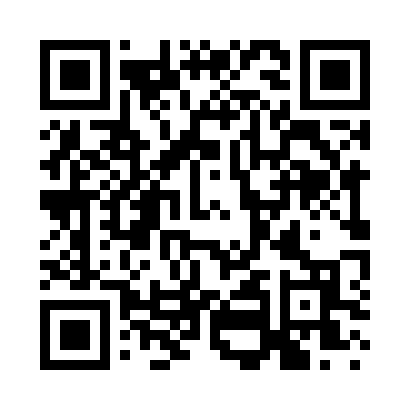 Prayer times for Mount Crawford, Virginia, USAMon 1 Jul 2024 - Wed 31 Jul 2024High Latitude Method: Angle Based RulePrayer Calculation Method: Islamic Society of North AmericaAsar Calculation Method: ShafiPrayer times provided by https://www.salahtimes.comDateDayFajrSunriseDhuhrAsrMaghribIsha1Mon4:235:561:205:158:4310:162Tue4:245:571:205:158:4310:163Wed4:255:571:205:158:4310:154Thu4:265:581:205:158:4310:155Fri4:265:581:215:158:4310:146Sat4:275:591:215:158:4210:147Sun4:285:591:215:158:4210:138Mon4:296:001:215:158:4210:139Tue4:306:011:215:168:4110:1210Wed4:306:011:215:168:4110:1211Thu4:316:021:215:168:4110:1112Fri4:326:031:225:168:4010:1013Sat4:336:031:225:168:4010:1014Sun4:346:041:225:168:3910:0915Mon4:356:051:225:168:3910:0816Tue4:366:051:225:168:3810:0717Wed4:376:061:225:168:3710:0618Thu4:386:071:225:168:3710:0519Fri4:396:081:225:158:3610:0420Sat4:406:091:225:158:3510:0321Sun4:426:091:225:158:3510:0222Mon4:436:101:225:158:3410:0123Tue4:446:111:225:158:3310:0024Wed4:456:121:225:158:329:5925Thu4:466:131:225:158:329:5826Fri4:476:131:225:158:319:5727Sat4:486:141:225:148:309:5628Sun4:506:151:225:148:299:5429Mon4:516:161:225:148:289:5330Tue4:526:171:225:148:279:5231Wed4:536:181:225:138:269:51